April 25, 2016	In Re:	A-2015-2471416(SEE ATTACHED LIST)Application of Kingman Luxury Transport Corporation For Approval To Use Luxury Vehicles To Transport Passengers On An Advanced Reservation Basis Within 150 Mile Radius of Allentown, PA.Transportation ApplicationHearing Cancellation/Reschedule Notice 	This is to inform you that the Initial In Person Hearing on the above-captioned case previously scheduled for Wednesday, March 16, 2016 has been canceled.  	The hearing has been rescheduled as follows:Type:		Initial In Person HearingDate: 		Tuesday, June 07, 2016Time: 		10:00 a.m. Location:	In an available 4th Floor Hearing Room (Take one of the last four elevators at the far end of the lobby)801 Market Street (enter on 8th Street)Philadelphia, PA  19107Presiding:	Administrative Law Judge Eranda VeroSuite 4063801 Market StreetPhiladelphia, PA  19107Telephone:	215.560.2105Fax:		215.560.3133Please mark your records accordingly.	Attention:  You may lose the case if you do not come to this hearing and present facts on the issues raised.	You must serve the Presiding Officer with a copy of ANY document you file in this case.	If you intend to file exhibits, two (2) copies of all hearing exhibits to be presented into evidence must be submitted to the reporter.  An additional copy must be furnished to the Presiding Officer.  A copy must also be provided to each party of record.	Individuals representing themselves are not required to be represented by an attorney.  All others (corporation, partnership, association, trust or governmental agency or subdivision) must be represented by an attorney.  An attorney representing you should file a Notice of Appearance before the scheduled hearing date.	If you are a person with a disability, and you wish to attend the hearing, we may be able to make arrangements for your special needs.  Please call the scheduling office at the Public Utility Commission at least five (5) business days prior to your hearing to submit your request.	If you require an interpreter to participate in the hearings, we will make every reasonable effort to have an interpreter present.  Please call the scheduling office at the Public Utility Commission at least ten (10) business days prior to your hearing to submit your request.Scheduling Office:  717.787.1399AT&T Relay Service number for persons who are deaf or hearing-impaired:  1.800.654.5988pc:	ALJ Eranda Vero	TUS	Jose Garcia	File Room	Calendar FileA-2015-2471416 - APPLICATION OF KINGMAN LUXURY TRANSPORT CORPORATION.

ESCOFFERY BAXTER PRESIDENT
KINGMAN LUXURY TRANSPORT CORPORATION
121 AND HALF N FRANKLIN ST
ALLENTOWN PA  18102
484.426.1566

KENNETH A OLSEN ESQUIRE
33 PHILHOWER ROAD
LEBANON NJ  08833Does not accept E-serviceRepresenting Protestant: J & J Leasing & Rentals Inc
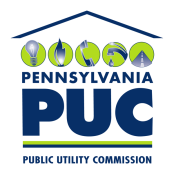 COMMONWEALTH OF PENNSYLVANIA PUBLIC UTILITY COMMISSIONOffice of Administrative Law JudgeP.O. IN REPLY PLEASE REFER TO OUR FILE